2013彰化縣十大伴手禮甄選活動辦法活動名稱：2013彰化縣十大伴手禮甄選活動主辦單位：彰化縣政府執行單位：就是愛創意有限公司收件日期：（三）至(三) 下午5:00止活動內容：本次活動力求呈現彰化縣在地特色伴手禮結合彰化縣在地的特色文化，強調每個伴手禮都是來彰化縣必買的商品，將層次提升為人文與創意的結合。為推廣本活動，將透過推薦、積極主動邀約及廠商自行報名等方式，邀請本縣優質伴手禮廠商參加2013彰化縣十大伴手禮甄選活動。而本案評選方式除邀請產、官、學之專家及美食家等擔任評審及網路投票外，並舉辦師生試吃鑑賞票選，藉此甄選出2013彰化縣十大伴手禮。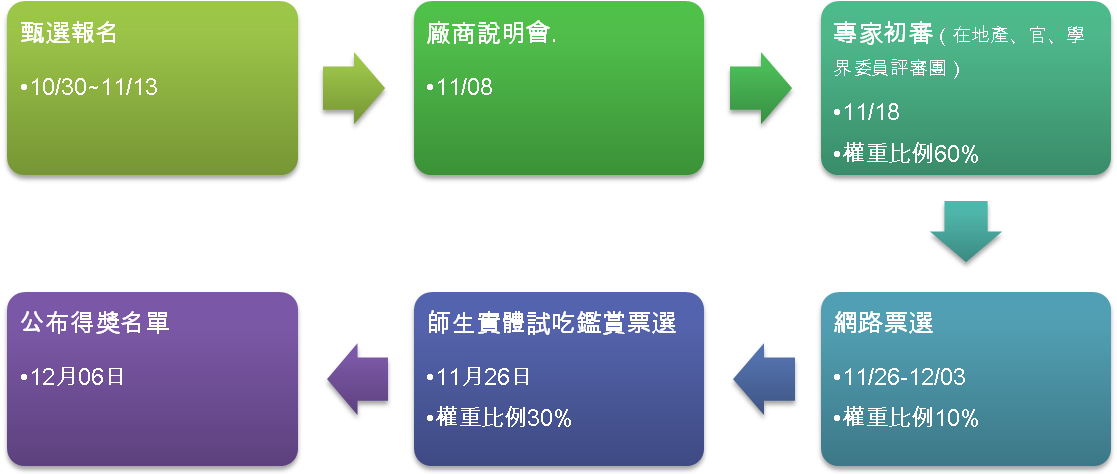 甄選流程：備註：有意願參加說明會的廠商請填妥【附表六】以電子檔以電子郵件寄至service@94iplay.tw（主旨請註明「2013彰化縣十大伴手禮甄選活動<廠商說明會>」）或傳真至02-22542133。報名機制：一、 報名資格設立於彰化縣並領有商業、工廠或公司登記之廠商。經設立主管機關同意參加本甄選活動之社團、機構等，不在此限。參加甄選之店家(廠商)商品以一項自製食品或自製商品參加為限。若為連鎖性廠商則以推派在彰化縣單一門市為代表報名甄選。若曾獲選本縣及及其他縣市之伴手禮商品不得再參加本次甄選活動。報名產品須有完整包裝且攜帶方便，不可為熟食、湯類(可採真空包裝或冷凍包裝方式)。報名之產品不得有抄襲、仿冒或未成品等情事。非食品類，攜帶方便，且具典藏與紀念性之型態產品，亦可報名參加。二、 報名方式本活動採事前報名審查方式，申請廠商應於規定報名期間採以下方式報名(線上報名或郵寄報名二擇一)：線上報名：由活動網站下載報名表之後，請詳細填寫基本資料，並附上報名表中所需之圖片(解析度300dpi以上)及相關證明文件掃描後之電子檔以電子郵件寄至service@94iplay.tw（主旨請註明”2013彰化縣十大伴手禮甄選報名”）。註：報名表電子檔以Word原檔寄送，請勿轉成PDF檔。郵寄報名：若無法線上報名者，請詳細填寫基本資料，並將報名表中所需之照片及報名資料燒成光碟，連同紙本報名資料及相關證明文件影本以郵寄方式寄至下述地址：新北市板橋區雙十路二段6-8號，彰化縣十大伴手禮 甄選小組收（請註明參加「2013彰化縣十大伴手禮甄選報名」）。參加甄選廠商必需於11月13日前將報名表單書面資料、合法登記相關證明文件及參賽商品相關檢驗證明文件送達主辦單位，並遵從主辦單位安排，於專家初審評選指定日期當天將參選產品2份送至初選會場做為評選使用(請注意產品保存期限及保存條件)，相關事項本單位將於活動網頁另行公布。參選廠商若有任何報名疑問，可洽「2013彰化十大伴手禮甄選小組」服務專線：(02)22542180轉分機22先生。或彰化縣政府(04)7531144小姐。民眾推薦：民眾欲推薦優良產品者，請至活動網站下載推薦表，詳細填寫推薦店家資料，以電子郵件寄至service@94iplay.tw（主旨請註明”2013彰化縣十大伴手禮甄選報名<推薦店家>”）。本評選活動申請須知及報名相關文件，請至官網http://www.2013chcggift.com.tw/下載。本次評選活動所有申請資料及附件不予退件；本次活動免收報名費，惟需自行負擔郵寄相關費用。補件作業：經查核後，不符合條件之廠商，將以E-mail及電話通知三日內「補件」，若逾限未補，即視為自行棄權。三、 應檢附之資料(附表五為自行檢核表，請廠商資料準備後自行檢核)活動報名表（如附表一）產品說明表（如附表二）店家權利義務同意書（如附表三）公司登記證明書、工廠登記證、商業登記證明書或其他主管機關核准設立證書影本一份。(連鎖企業限以一家在彰化縣門市為代表)若為食品類商家，需另行檢附符合食品衛生法規等相關證明文件(如附表五)請提供6張照片電子檔（解析度300dpi以上），分別為已包裝商品、未包裝商品內容物，包裝打開及閉合之示意圖，店面照【須含招牌】及工廠照片等6張電子檔，請將電子檔燒成一片光碟片，以利徵選作業進行。註：產品照片中請提供兩張橫式的規格，檔案大小須超過以上者較佳(有入圍前30名的商品照片將於網路票選使用)報名參賽店家權利義務：一、 權利：配合結合主流平面媒體、官網宣傳等進行甄選消息強力放送。於官網成立專區介紹入圍30名店家，增加曝光機會。免費文宣製作物之廠商訊息露出。獲選十大伴手禮廠商，可獲得彰化縣十大伴手禮摺頁設計及行銷手冊。最後獲選十大伴手禮廠商於頒獎典禮當天將吸引媒體聯訪，入選店家有機會露出推廣。入圍30名店家，舉行現場師生試吃鑑賞票選，提供攤位供足量的產品師生試吃鑑賞，並於現場開放投票。 獲選彰化十大伴手禮廠商可以參加12月中下旬舉辦產品展售會(詳細內容將另行通知)。二、 義務：需配合未來縣府102及103年度相關展售宣傳活動。提供活動甄選委員(專家評選)及現場師生票選中所需的伴手禮試吃商品及伴手禮展示品。獲選為「2013彰化縣十大伴手禮甄選決選」之決賽入圍商品，應配合使用主辦單位之整體視覺設計及活動主體LOGO運用，以期達到整體聚焦與行銷效果。評分方式：一、 專家初選(選出30名入圍商品，占總評分60%)：將於11/18邀請在地相關專家共同組成評審團，針對所有參加產品(不分類別)進行書面與特色審查。初選出的30名店家皆擁有至官方網站參與網路票選的資格，惟店家不得有灌票、作弊等行為，並於票選前簽訂相關切結書。二、 網路票選階段(占總評分10%)：辦理時間：11/26(二)~12/03(二)活動辦法：網路票選活動期間，鼓勵民眾上官方網站票選心目中最佳的彰化縣十大手禮，採取一天10票的投票機制，透過認證、IP確認的等方式進行防弊，將以總得票數序位方式進行評分，本階段評分佔總決選總分10%。參加對象：初選入圍之前30名產品。為鼓勵民眾上網投票，凡參與本次票選活動之民眾，由電腦亂數選出幸運民眾，贈送精美禮物。三、 師生票選階段(占總評分30%)辦理時間：11/26(二)活動地點：確定後將會另行公布甄選辦法與流程：於活動現場發放投票券予現場民眾，由現場民眾至各展售店家試吃，當場就心目中最喜愛之廠商，於主辦單位指定之投票箱完成投票工作，並於當日現場公布投票及得獎結果。參加對象：初選入圍之前30項產品(入圍廠商可同時販售其他自製產品)。展售活動須提供成品供現場民眾試吃與試用。四、 評選標準及配分評選標準分為二大類：食品類：糕餅、肉干類食品、滷味、蜜餞、布丁類、農特產加工品…等，有完整包裝且攜帶方便之可食用產品。非食品類：紀念品、工藝品、創意商品等，有完整包裝且攜方便帶之不可食用產品。評選配分如下：食品類：在地特色代表性(20%)、整體造型和創意(20%)、攜帶與寄送便利性(20%)、產品美味度(30%)、商品產業發展潛力(10%)非食品類：創意(25%)、造型美感(25%)、獨特性(20%)、攜帶與寄送便利性(20%)、商品保存(回憶)價值(10%) 3.  本屆彰化縣十大伴手禮的最終成績依照公布之各階段比例計算出後，將依「食品類」及「非食品類」的報名比例決定兩類組的得獎比例，甄選出2013彰化縣十大伴手禮。頒獎儀式記者會：成果發表記者會中公佈「2013彰化縣十大伴手禮」得獎名單並進行頒獎（暫定12/6於彰化縣政府一樓大廳舉辦）。其他事項：1.   各項活動日期得視實際需求調整。2.   其他未盡事項得以公告方式辦理補充、修正。彰化縣十大伴手禮募集報名表2013彰化縣十大伴手禮甄選活動報名表【參選廠商】【參選編號】:                      （由主辦單位編號）2013彰化縣十大伴手禮甄選產品說明表【參選廠商】【參選編號】:                       （由主辦單位編號）2013彰化縣十大伴手禮甄選廠商權利義務同意書參與彰化縣政府舉辦『2013彰化縣十大伴手禮甄選行銷活動』之業者，履行以下店家權利義務：參賽店家需依主辦單位要求，提供規定數量之產品，供甄選評審試吃試用及民眾評選試吃試用。參賽店家成為決選入圍之商品，除必須參與本府舉辦之現場試吃試用評選外，於本計畫執行期間無故停產獲選之商品，則入選資格自動取消不得異議。參加試吃試用及票選現場評選的店家，必須遵守相關規範，如有違規者將酌予扣分。獲選為「2013彰化縣十大伴手禮甄選決選」之決賽入選商品，配合使用本府提供之整體視覺設計及活動主題LOGO運用，以期達到整體聚焦與行銷效果。參加評選廠商，如經下列因素評估而喪失資格者，主辦單位有權禁止參賽，入選時亦可取消其資格：參賽者未能於規定日期前完成報名手續。參賽者須合法取得作品內容，如涉著作權、肖像權等糾紛，參賽者須自行排除，概與主辦單位無關，經查有前述情事者，一律取消資格，得獎作品則由主辦單位追回該獎項，獎位不予遞補。於評選過程或決選，在食品安全衛生發現有重大缺失或發現有為害物質，經衛生機關輔導仍未改善者，自衛生機關第二次輔導之時起取消參賽或入選資格，並由第十一至三十名廠商遞補。本府對於所有參賽作品均有授予各傳播媒體報導刊載之權利，並擁有所有報名參賽作品之編製及重製成光碟、書刊或其他形式宣傳物之永久使用權。評選過程中之階段性成績，如入圍或民眾票選第一名…等，只能由主辦單位共同宣傳與公告，違者本府有取消資格之權力。有關商標著作權之權利問題，由廠商自行負責處理。若有未盡詳實之處，得於評審開始之前，由評審委員針對評選辦法提出建議，經超過半數評審同意，調整相關內容，以求更貼近實務評選作業。凡報名參選者，視為認同本辦法一切規定，本辦法如有未盡事宜或任何更新，得於本單位活動網站公告。主辦單位保有活動內容更改之權力。報名本甄選所需之食品衛生檢測項目暨實驗室一覽表食品衛生檢測項目伴手禮-食品組防腐劑三項(苯甲酸,已二烯酸,去水醋酸)微生物三項(總生菌數,大腸桿菌,大腸桿菌群)塑化劑伴手禮-茶葉類：農藥殘留202項傳統美食微生物三項(總生菌數,大腸桿菌,大腸桿菌群)塑化劑可檢測食品塑化劑之南區民間實驗室一覽表為確認費用及是否提供本活動所須檢測項目，建議產品送檢前先行去電洽詢。資料來源：行政院衛生署 食品藥物管理局http://www.fda.gov.tw/files/list/0701for可檢測塑化劑之實驗室-風管組.pdf2013彰化縣十大伴手禮甄選活動廠商報名資料自行檢核表(無需繳回)2013彰化縣十大伴手禮甄選活動廠商說明會報名表廠商名稱統一編號商品名稱□食品組　□非食品組□食品組　□非食品組□食品組　□非食品組廠商地址負責人聯絡人聯絡電話傳真電子信箱網站*1.合法登記相關證件（請附影本）□公司或商業登記，統編____________________ □工廠登記，編號□核准設立證書，證號__________________________ □符合食品衛生法規證明文件□其他證照            ，證號*2. □.參賽商品相關檢驗證明文件3.相關甄選活動入選證明（若有，請附影本）*1.合法登記相關證件（請附影本）□公司或商業登記，統編____________________ □工廠登記，編號□核准設立證書，證號__________________________ □符合食品衛生法規證明文件□其他證照            ，證號*2. □.參賽商品相關檢驗證明文件3.相關甄選活動入選證明（若有，請附影本）*1.合法登記相關證件（請附影本）□公司或商業登記，統編____________________ □工廠登記，編號□核准設立證書，證號__________________________ □符合食品衛生法規證明文件□其他證照            ，證號*2. □.參賽商品相關檢驗證明文件3.相關甄選活動入選證明（若有，請附影本）*1.合法登記相關證件（請附影本）□公司或商業登記，統編____________________ □工廠登記，編號□核准設立證書，證號__________________________ □符合食品衛生法規證明文件□其他證照            ，證號*2. □.參賽商品相關檢驗證明文件3.相關甄選活動入選證明（若有，請附影本）得獎與參展紀錄（附相關證明資料影本為佳）得獎與參展紀錄（附相關證明資料影本為佳）得獎與參展紀錄（附相關證明資料影本為佳）得獎與參展紀錄（附相關證明資料影本為佳）公司簡介：【緣起】【經營理念】
【經營方針】公司簡介：【緣起】【經營理念】
【經營方針】公司簡介：【緣起】【經營理念】
【經營方針】公司簡介：【緣起】【經營理念】
【經營方針】注意事項：本表填畢後，請併同商品相關資料掃描後之電子檔以電子郵件寄至service@94iplay.tw（主旨請註明”2013彰化縣十大伴手禮甄選報名”）或以掛號郵寄至：新北市板橋區雙十路二段6-8號，彰化縣十大伴手禮 甄選小組收(請註明參加「2013彰化縣十大伴手禮甄選報名」）。如有任何問題，歡迎逕洽2013彰化縣十大伴手禮甄選小組02-22542180*22。*項目必填，表格若不敷使用，請自行影印使用。*項目請填寫正確內容，若發現填寫不實或是不正確，本單位將保留取消參賽資格得權利。注意事項：本表填畢後，請併同商品相關資料掃描後之電子檔以電子郵件寄至service@94iplay.tw（主旨請註明”2013彰化縣十大伴手禮甄選報名”）或以掛號郵寄至：新北市板橋區雙十路二段6-8號，彰化縣十大伴手禮 甄選小組收(請註明參加「2013彰化縣十大伴手禮甄選報名」）。如有任何問題，歡迎逕洽2013彰化縣十大伴手禮甄選小組02-22542180*22。*項目必填，表格若不敷使用，請自行影印使用。*項目請填寫正確內容，若發現填寫不實或是不正確，本單位將保留取消參賽資格得權利。注意事項：本表填畢後，請併同商品相關資料掃描後之電子檔以電子郵件寄至service@94iplay.tw（主旨請註明”2013彰化縣十大伴手禮甄選報名”）或以掛號郵寄至：新北市板橋區雙十路二段6-8號，彰化縣十大伴手禮 甄選小組收(請註明參加「2013彰化縣十大伴手禮甄選報名」）。如有任何問題，歡迎逕洽2013彰化縣十大伴手禮甄選小組02-22542180*22。*項目必填，表格若不敷使用，請自行影印使用。*項目請填寫正確內容，若發現填寫不實或是不正確，本單位將保留取消參賽資格得權利。注意事項：本表填畢後，請併同商品相關資料掃描後之電子檔以電子郵件寄至service@94iplay.tw（主旨請註明”2013彰化縣十大伴手禮甄選報名”）或以掛號郵寄至：新北市板橋區雙十路二段6-8號，彰化縣十大伴手禮 甄選小組收(請註明參加「2013彰化縣十大伴手禮甄選報名」）。如有任何問題，歡迎逕洽2013彰化縣十大伴手禮甄選小組02-22542180*22。*項目必填，表格若不敷使用，請自行影印使用。*項目請填寫正確內容，若發現填寫不實或是不正確，本單位將保留取消參賽資格得權利。*產品名稱中文：                                                                     英文：                                                                    *產品規格一組共含     件，尺寸 長    ╳ 寬   ╳ 高      (公分) 重量：     公克*產品特色介紹（100~300字以內）*產品售價產品單價：    　　　　　　　　　               成本價: *產品售價整體售價：　　　　　　  　　　　　　　　       成本價:*保存期限*保存方式產品定位目標客群小孩/學生/上班族/家庭主婦/其他______________(圈選)產品通路現在通路： 產品通路預定通路：營 業 額每月平均營業額：　　　　　　　　　　　　　　　　　　　□無淡旺季營 業 額旺季：       月，營業額         ;淡季：       月，營業額         補充說明事項備  註注意事項：請提供6張照片電子檔（解析度300dpi以上），分別為已包裝商品、未包裝商品內容物，包裝打開及閉合之示意圖，店面照【須含招牌】及工廠照片等6張電子檔，請將電子檔燒成一片光碟片，以利甄選作業進行。*項目必填，表格若不敷使用，請自行影印使用。*項目請填寫正確內容，若發現填寫不實或是不正確，本單位將保留取消參賽資格的權利。2013彰化縣十大伴手禮甄選評選行銷活動廠商執行義務同意書本店願全程配合彰化縣政府舉辦之「2013彰化縣十大伴手禮甄選」活動，並同意遵守以上權利義務，如有違反，將依規定撤銷參賽資格，並自行承擔消費者客訴及相關法律責任。此致　彰化縣政府營業登記店名：                      統一編號： 負責人簽章：                        店    章：中  華  民  國  102  年    月    日實驗室名稱實驗室地址及電話財團法人金屬工業研究發展中心(超微量分析實驗室)81160 高雄市楠梓區高楠公路1001 號(07) 351-3121正修科技大學超微量研究中心(食品藥物與農藥檢測實驗室)83347 高雄市鳥松區澄清路840 號(07) 7358800 # 2624 ~ 2625國立嘉義大學(生命科學院檢驗中心水產品檢驗組)600 嘉義市學府路300 號 (05) 271-7845台灣檢驗科技股份有限公司(食品實驗室-高雄)81170 高雄市楠梓加工出口區開發路61 號  (07) 301-2121儕陞生化技術股份有限公司(研發中心分析實驗室)74147 台南市新市區南科二路13 號4樓-1  06-7020817台灣檢驗科技股份有限公司愛知味股份有限公司健康科學研究所 檢驗分析中心62152嘉義縣民雄鄉頭橋工業二路11號 05-2211521詮昕科技股份有限公司實驗室項目注意事項打V處活動報名表（如附表一）*號為必填欄位，請確實填寫產品說明表（如附表二）*號為必填欄位，請確實填寫店家權利義務同意書（如附表三）*號為必填欄位，請確實填寫登記文件公司登記證明工廠登記證商業登記證明非營利組織設立核准證書 (提供以上一樣證明影本即可)衛生證明文件(如附表五)若為食品類商家，需另行檢附符合食品衛生法規等相關證明文件產品照片請提供6張照片電子檔（解析度300dpi以上），分別為已包裝商品、未包裝商品內容物，包裝打開及閉合之示意圖，店面照【須含招牌】及工廠照片等6張電子檔，請將電子檔燒成一片光碟片，以利徵選作業進行。註：產品照片中請提供兩張橫式的規格，檔案大小須超過以上者較佳(有入圍前30名的商品照片將於網路票選使用)。廠商名稱：與會人：手機：E-mail：廠商名稱：與會人： 手機：E-mail：廠商名稱：與會人： 手機：E-mail：注意事項：本表填畢後，請以電子檔以電子郵件寄至service@94iplay.tw（主旨請註明「2013彰化縣十大伴手禮甄選活動<廠商說明會>」）或傳真至02-22542133如有任何問題，歡迎逕洽2013彰化縣十大伴手禮甄選小組02-22542180*22。注意事項：本表填畢後，請以電子檔以電子郵件寄至service@94iplay.tw（主旨請註明「2013彰化縣十大伴手禮甄選活動<廠商說明會>」）或傳真至02-22542133如有任何問題，歡迎逕洽2013彰化縣十大伴手禮甄選小組02-22542180*22。注意事項：本表填畢後，請以電子檔以電子郵件寄至service@94iplay.tw（主旨請註明「2013彰化縣十大伴手禮甄選活動<廠商說明會>」）或傳真至02-22542133如有任何問題，歡迎逕洽2013彰化縣十大伴手禮甄選小組02-22542180*22。注意事項：本表填畢後，請以電子檔以電子郵件寄至service@94iplay.tw（主旨請註明「2013彰化縣十大伴手禮甄選活動<廠商說明會>」）或傳真至02-22542133如有任何問題，歡迎逕洽2013彰化縣十大伴手禮甄選小組02-22542180*22。